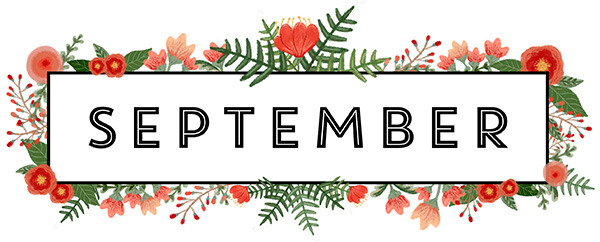 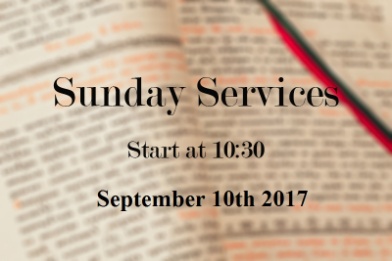 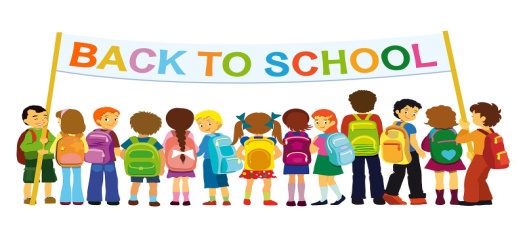 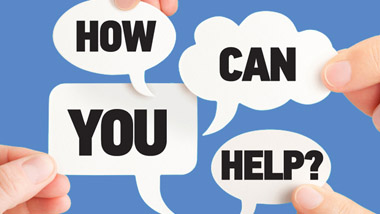 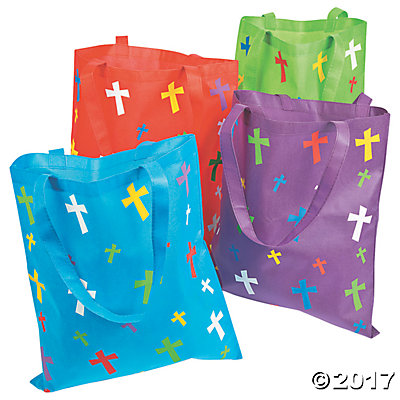 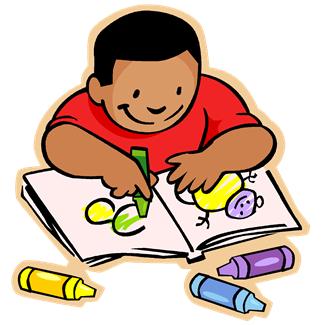 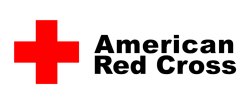 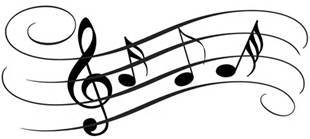 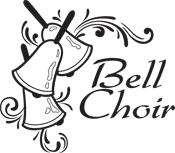 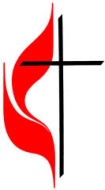 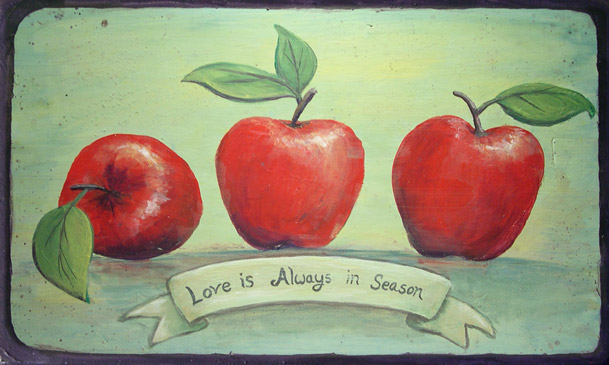 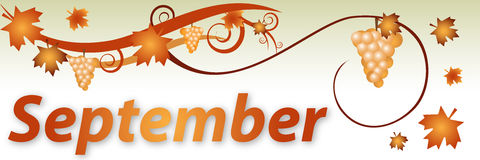 Sun.Mon.Tue.Wed.Thu.Fri.Sat.31127:00pm Choir8:30pm AA34567899:00am Sunday School10:00am Worship with CommunionHappy Labor Day! Office Closed6:30pm Cub Scouts6:30pm Boy Scouts7:00pm Choir 8:30pm AA9:00am Men's Breakfast @ Silver Moon No Contra Dance101112131415169:00am Sunday School10:30am Worship begins12-4:30 pm VBS6:30pm Cub Scouts6:30pm Finance, Trustees7:30pm Admin6:30pm Boy Scouts7:00pm Choir 8:30pm AAHarrison Rally Day - Perrysburg9:30-4 with a10am parade171819202122239:00am Sunday School10:30am Worship 5:00pm DOCK6:30 - 9:30 pmChoraliers(Parlor)6:30pm Cub Scouts6:30pm Craft Night(Parlor)6:30pm Boy Scouts7:00pm Choir 8:30pm AA9am - 2pmRed Cross Blood Drive(Narthex)242526272829309:00am Sunday School10:30am  Youth Led  Worship 5:00pm DOCK6:30pm Cub Scouts6:30pm Boy Scouts7:00pm Choir 8:30pm AA